ПРОЕКТ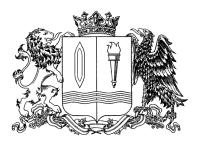 ПРАВИТЕЛЬСТВО ИВАНОВСКОЙ ОБЛАСТИПОСТАНОВЛЕНИЕот _______________ № _______-пг. ИвановоО внесении изменений в постановление Правительства Ивановской области от 23.12.2014 № 565-п «Об утверждении Положения о Департаменте природных ресурсов и экологии Ивановской области»В соответствии с Федеральнымизаконами от 13.07.2015 г. №218-ФЗ 
«О государственной регистрации недвижимости», от 04.05.1999 № 69-ФЗ «Об охране атмосферного воздуха»,в целях приведения нормативного правового акта Ивановской области в соответствие с федеральным законодательством, Правительство Ивановской области 
п о с т а н о в л я е т:Внести в приложение к постановлению Правительства Ивановской области от 23.12.2014 № 565-п «Об утверждении Положения 
о Департаменте природных ресурсов и экологии Ивановской области» следующие изменения:1. Абзац первый пункта 3.11.11 изложить в следующей редакции: «3.11.11. Направляет в федеральный орган исполнительной власти (его территориальные органы), уполномоченный Правительством Российской Федерации на осуществление государственного кадастрового учета, государственной регистрации прав, ведение Единого государственного реестра недвижимости:»; 2. Пункт 3.12 раздела 3 «Функции и полномочия Департамента» дополнить подпунктом следующего содержания: «3.12.25. Устанавливает целевые показатели объема или массы выбросов загрязняющих веществ в атмосферный воздух на территории Ивановской области и сроков их снижения.».ГубернаторИвановской областиС.С. Воскресенский